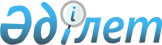 О внесении изменений в Закон Республики Казахстан "Об исполнительном производстве и статусе судебных исполнителей"Закон Республики Казахстан от 16 ноября 1999 года № 479-1
     Статья 1. Внести в Закон Республики Казахстан от 30 июня 1998 г. 
 
 Z980253_ 
  "Об исполнительном производстве и статусе судебных исполнителей" 
(Ведомости Парламента Республики Казахстан, 1998 г., № 13, ст. 195; № 24, 
ст. 436) следующие изменения:
     подпункт 5) пункта 2 статьи 74 исключить;
     пункт 4 статьи 88 исключить. 
     Статья 2. Настоящий Закон вводится в действие со дня опубликования.
     
          Президент 
     Республики Казахстан
      
      


					© 2012. РГП на ПХВ «Институт законодательства и правовой информации Республики Казахстан» Министерства юстиции Республики Казахстан
				